Travail de groupe : Modèle socio-écologique  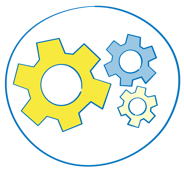 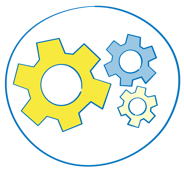 Durée prévue : 15 min.Objectif : renforcer la compréhension du modèle socio-écologique par les participantsAffichez la vidéo suivante : https://www.whatworks.co.za/resources/film-and-audio/ item/400-equal-access-Nepal (vidéo en langue locale, pas de sous-titres français disponibles). Divisez les participants en groupes. Laissez les participants travailler en groupes pendant 5 minutes, en les invitant à réfléchir à la mesure dans laquelle la stratégie de prévention d’Equal Access Nepal fonctionne aux différents niveaux du modèle socio-écologique.  Pas de session de restitution des commentaires en plénière.Considérations clés : Au niveau individuel : renforcement des compétences de la vie courante, principalement axé sur la communication dans le mariage. Au niveau des relations : travail direct avec les couples, animation de discussions de groupe sur 
des relations saines. Au niveau communautaire : communication sur les changements sociaux et comportementaux par le biais d’actions de proximité, par exemple par des jeux de rôle ou des pièces de théâtre. Au niveau de la société : utilisation des médias (campagne radiophonique) pour la communication sur les changements sociaux et comportementaux. 	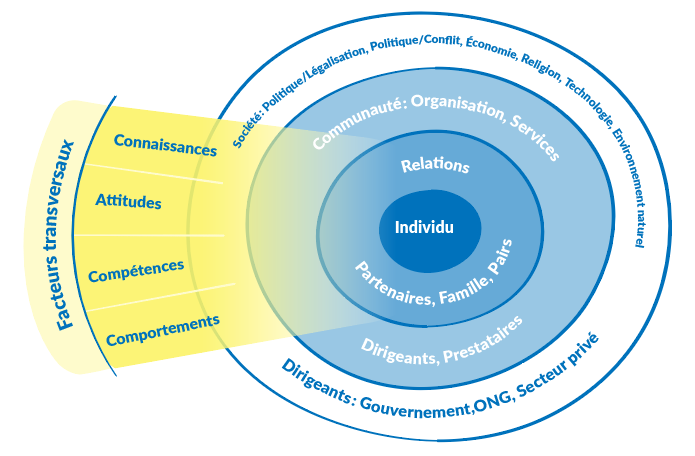 